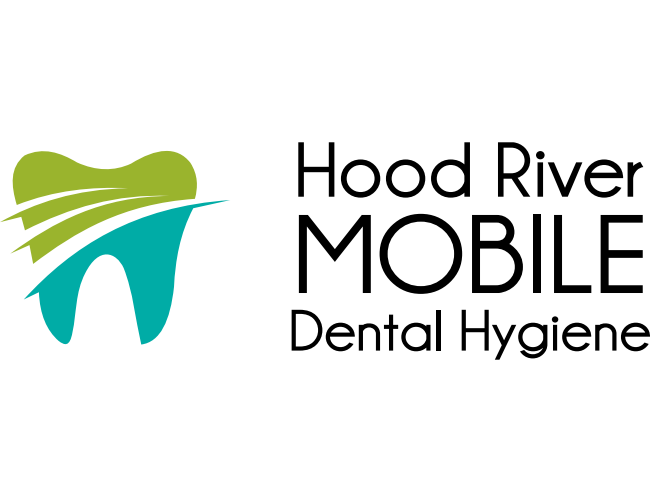 Name________________________________________________________________________________		Last			First				MIPreferred Name: ________________________________________                 □ Male □ Female DOB ___/___/_____ 		Age________ Address:______________________________________________________________________________City______________________________ 	State______________________ 	Zip__________ Home Phone___________________ 	Work__________________	 Cell______________________Email Address: ________________________________________________________________________ Name of Patients Care Facility (if applicable)________________________________________________Power of Attorney (if applicable)________________________________ Phone____________________How would you prefer to have appointments confirmed? Home 	Work 	Cell	 Text	 Email Marital Status: □Single □Married □Divorced □Widowed Name of Spouse/Partner_________________________________________________________________Whom may we thank for referring you? ____________________________________________________Emergency Contact Name________________________________________________________________ Relationship to patient_________________________Phone ____________________ Home   Work   Cell 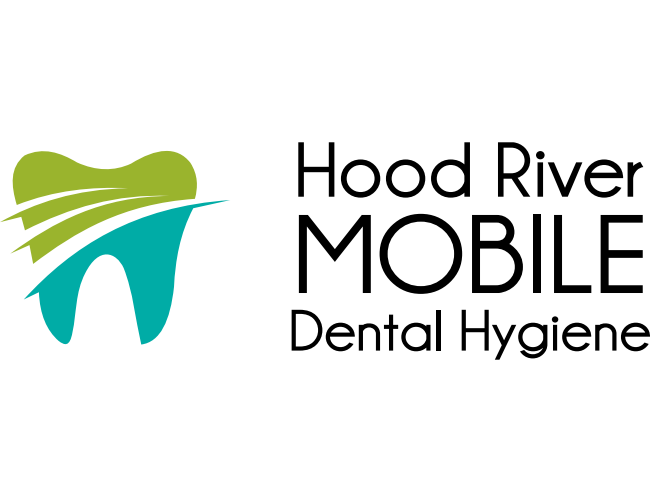 Financial and Treatment Consent The information on this page is correct to the best of my knowledge.  This includes any medical history on the health history form. I understand it is my responsibility to inform this office of any changes in my medical status.  I authorize the dental staff to perform the necessary dental services with my informed consent that I may need during diagnosis and treatment. I authorize Hood River Mobile Dental Hygiene to release dental/medical information to other health care professionals when needed. I understand that I am responsible for all costs of dental treatment. I understand appointments are specifically reserved for me and last minute cancellations are disruptive to Hood River Mobile Dental Hygiene’s office and unfair to other patients who may have wanted the allotted time. I agree to give a minimum of 24 hour notice of cancellation or change of appointment. Patient Signature___________________________________________ Date_______________                                                           Parent or Guardian Acknowledgement of Receipt of Notice of Privacy Practices A copy may be given for your review upon request I, ______________________________________________, have read, and/or received a copy of this office’s Notice of Privacy Practices. _________________________________________ Please Print Name_________________________________________ __________________ Signature 					    Date 